Nursing Assistant Certified (NAC) Training Program ApplicationPlease check which program you are applying for: NAC Training Education Program (full program-120 hours) “Bridge” Program (24-hour program for the Home Care Aid Certified)Session you are applying for (month/dates):_____________________________________Applicant InformationEducationReferencesPlease list three references (at least one must be a professional contact).Work Experience			Interest in ProgramPlease describe (briefly) why you are interested in our program:			Program InterestHow did you hear about us?		Disclaimer and SignatureI certify under penalty of perjury that all information contained herein is correct, and understand that the penalty for submitting fraudulent information for acceptance into the program is immediate dismissal.Please provide an emergency contact:____________________________	____________________________	___________________________Name 					Relationship to you			Phone Number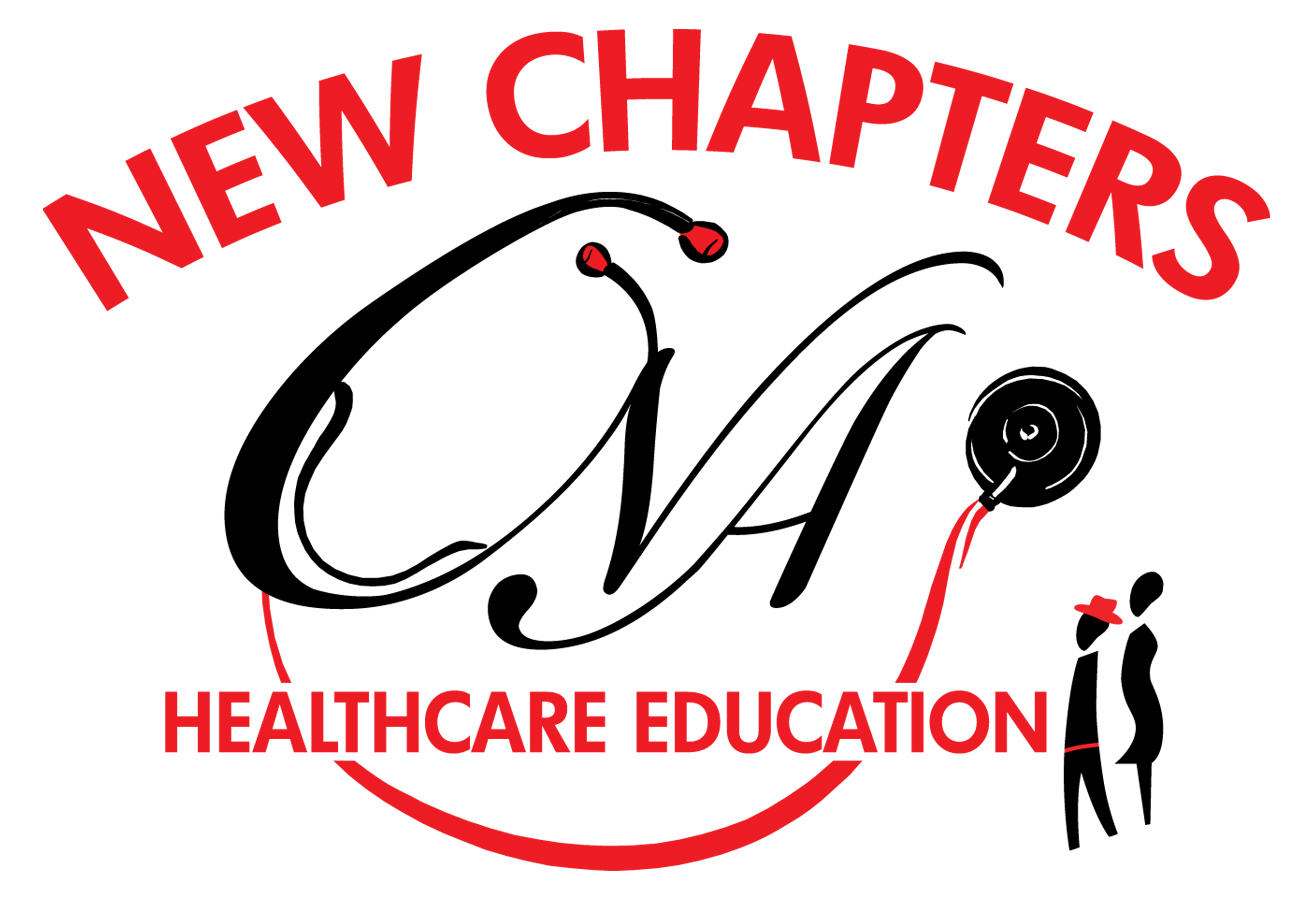  New Chapters in Healthcare EducationFull Name:Date:LastFirstM.I.Address:Street AddressApartment/Unit #CityStateZIP CodePhone:EmailHave you ever been convicted of a felony?YESNOIf yes, explain:High School:Address:From:To:Did you graduate?YESNOGED Date:College:Address:From:To:Did you graduate?YESNODegree:Other:Address:From:To:Did you graduate?YESNODegree:Are you a Home Care Aid Certified?  YESNODate Certified:Full Name:Relationship:Company:Phone:Email:Full Name:Relationship:Company:Phone:Email:Email:Full Name:Relationship:Company:Phone:Email:Employer:City/State:Job Title:Responsibilities:From:To:Employer:City/State:Job Title:Responsibilities:From:To:Employer:City/State:Job Title:Responsibilities:From:To:Signature:Date: